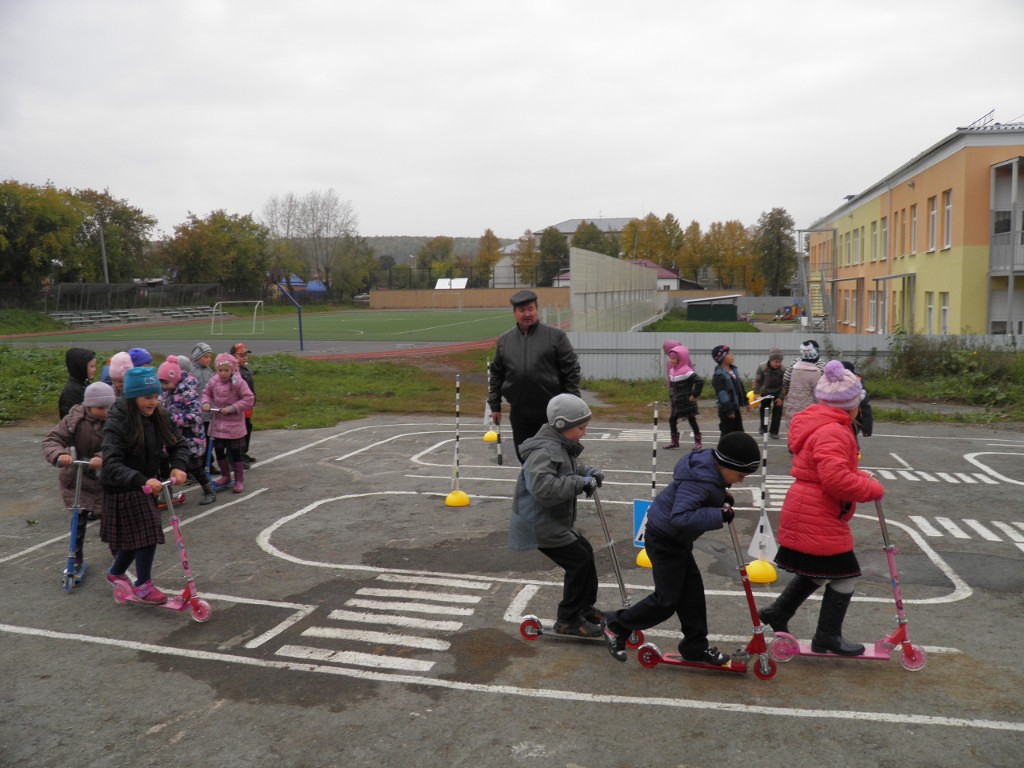 Школьный Чемпионат по знанию и практическому выполнению Правил дорожного движения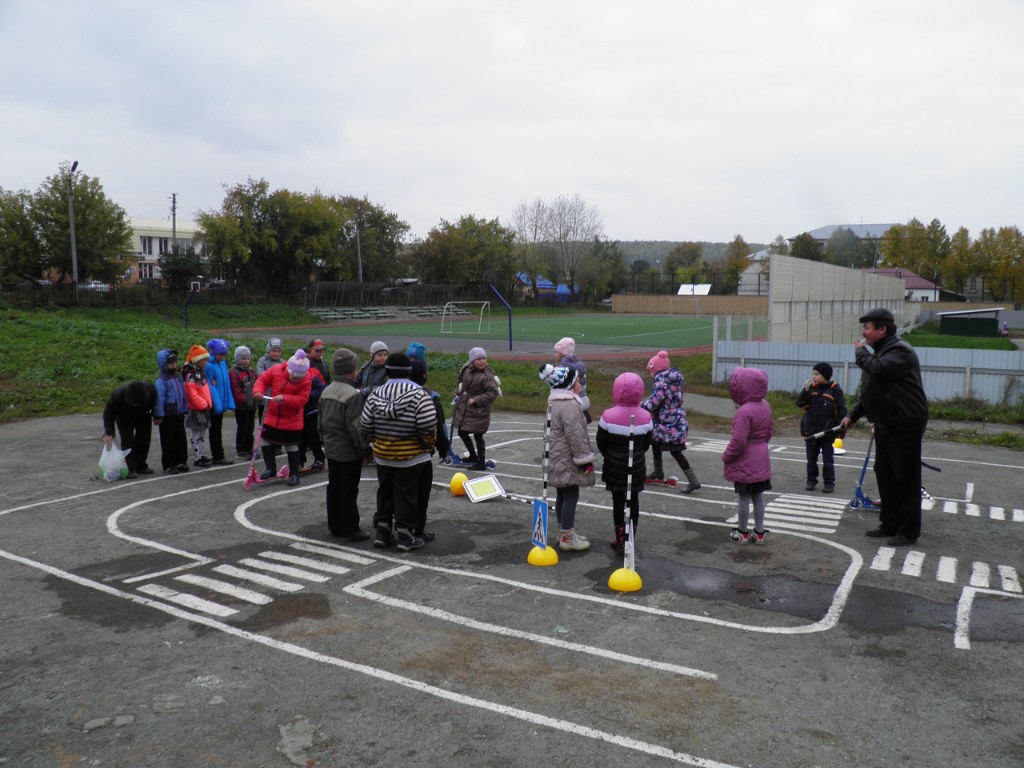 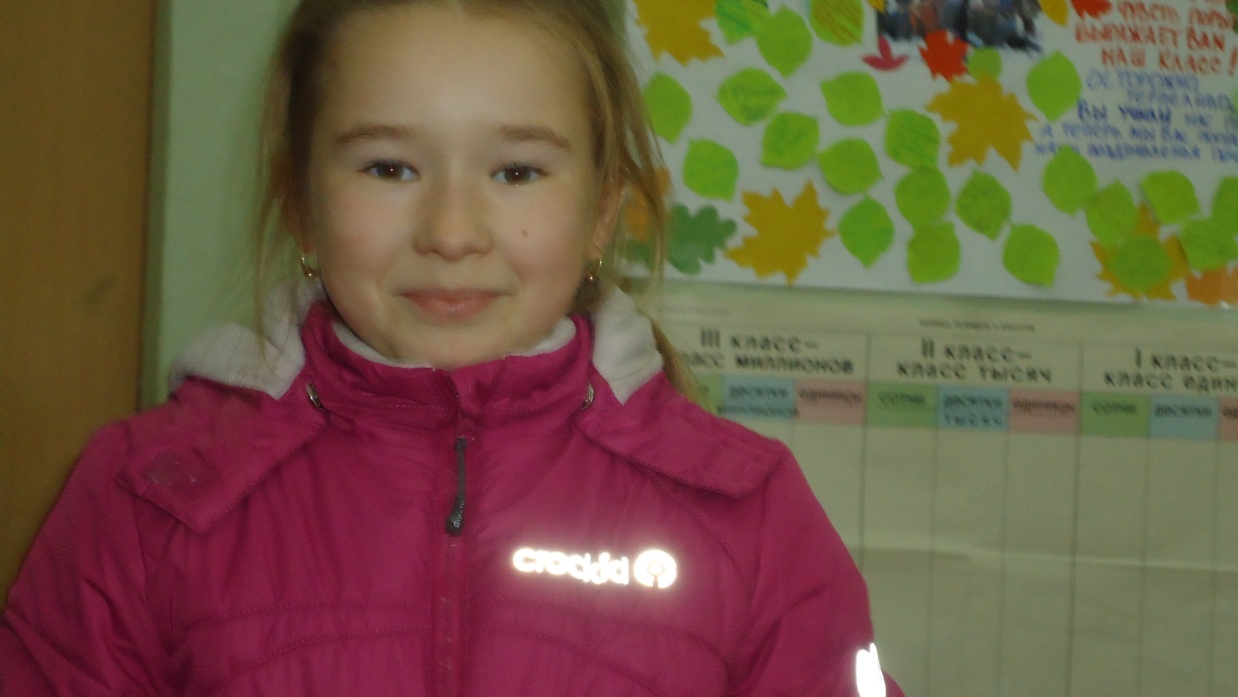 Конкурс на лучший фликер «Светлячок». Победительница городского тура ученица 4Б Копылова Александра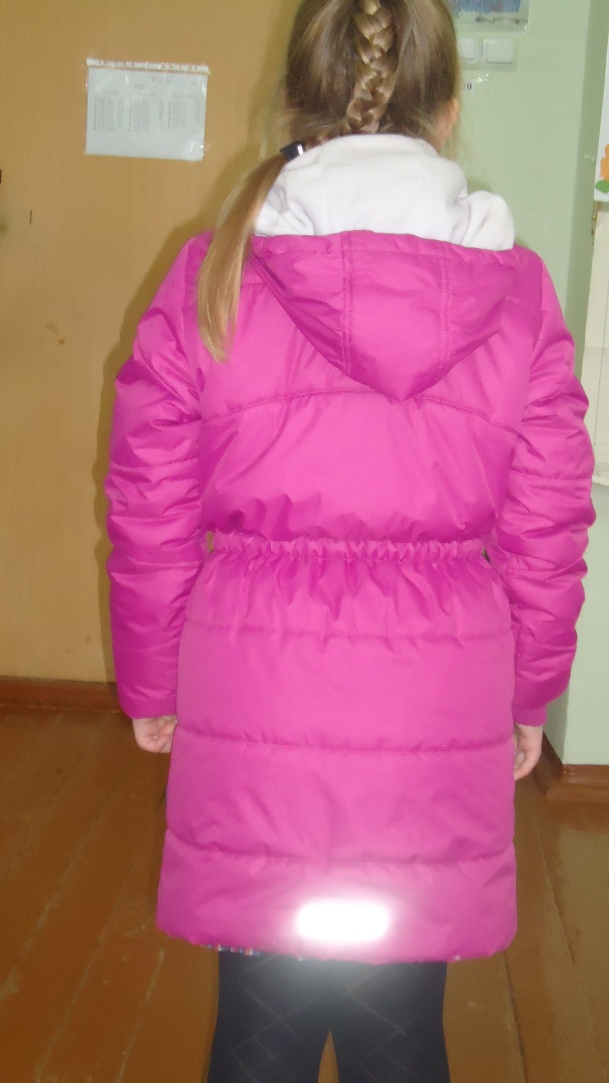 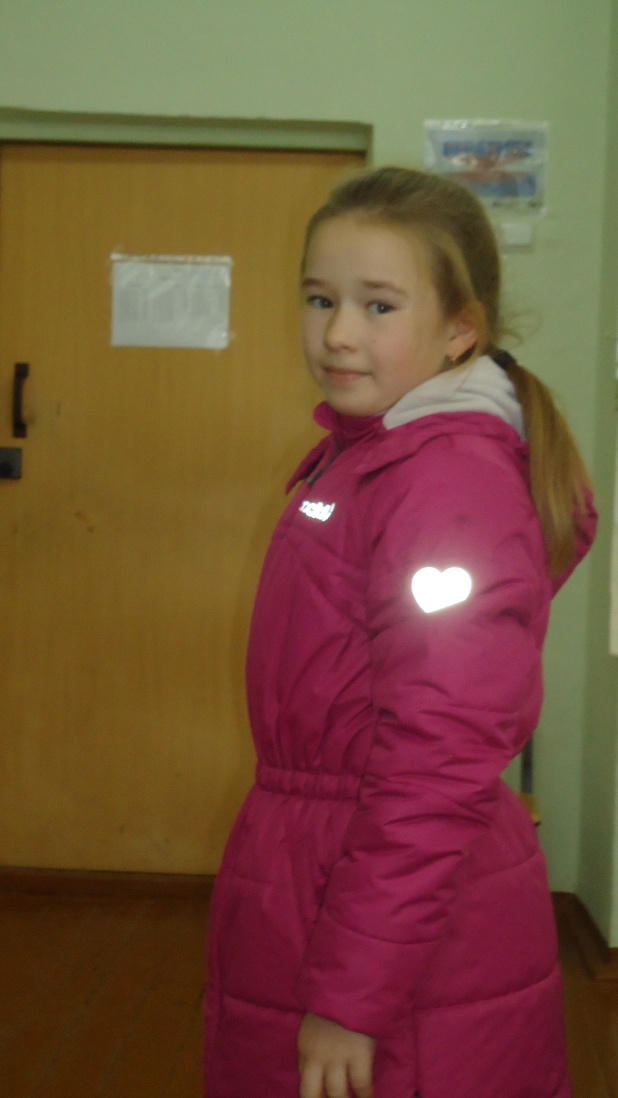 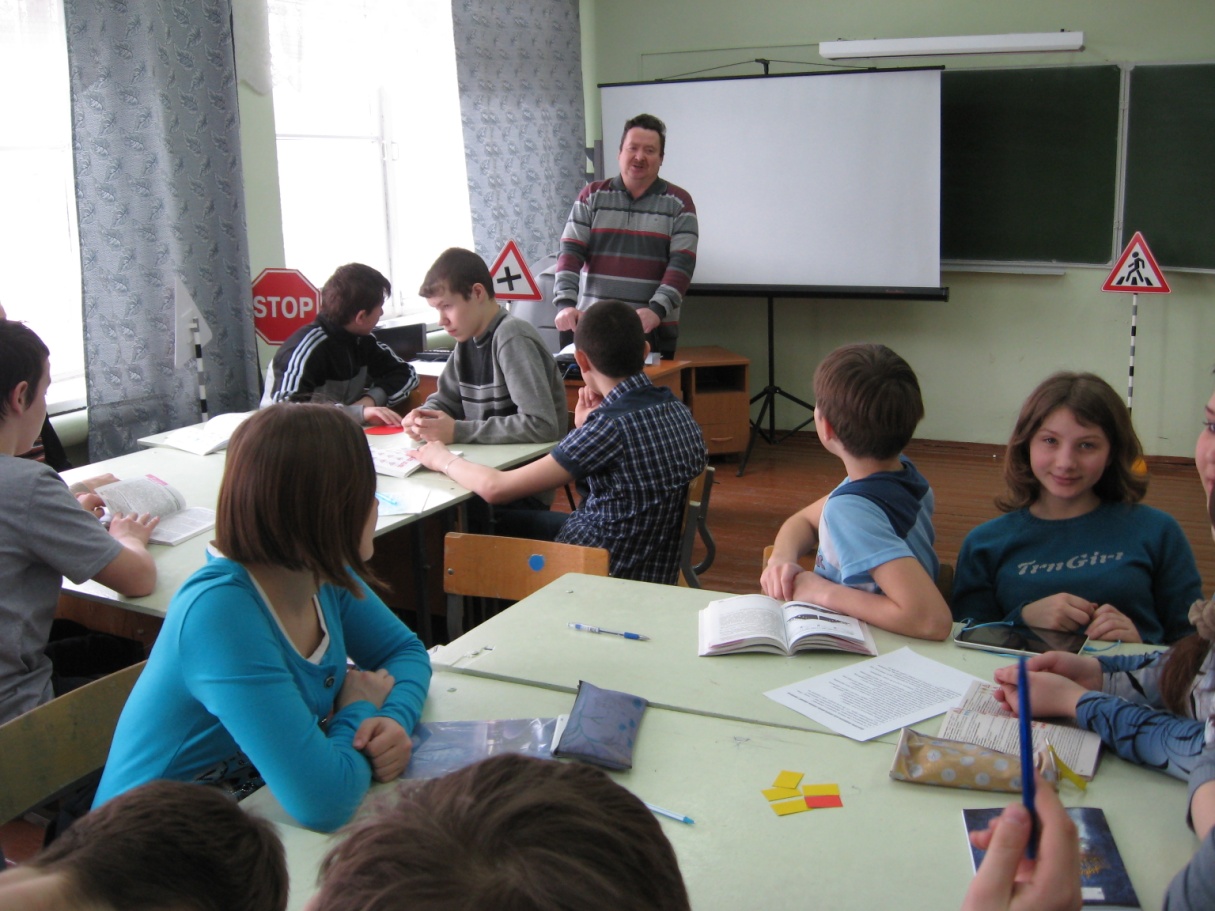 Виды занятий по теории: уроки ОБЖ, инструктажи, презентации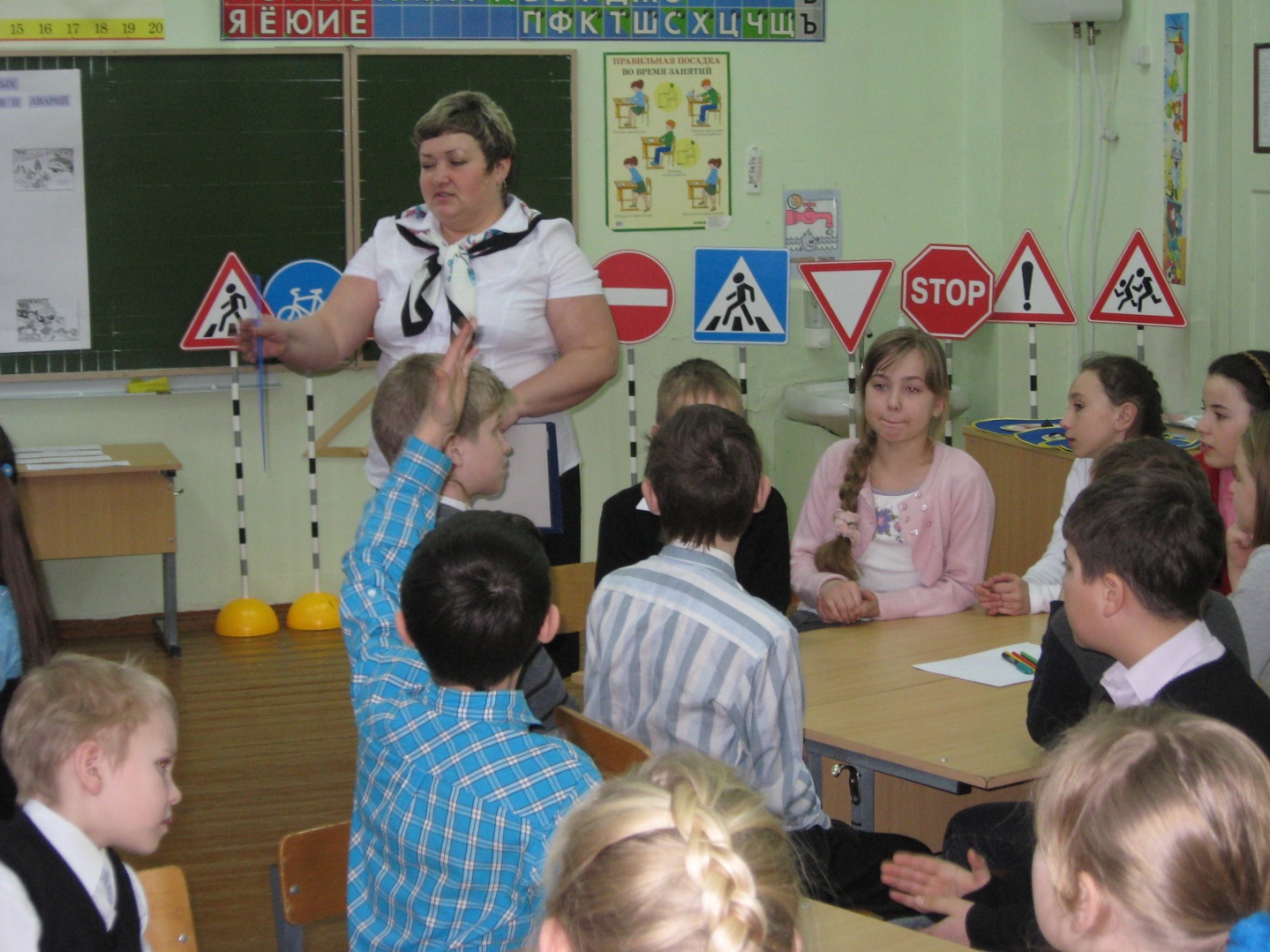 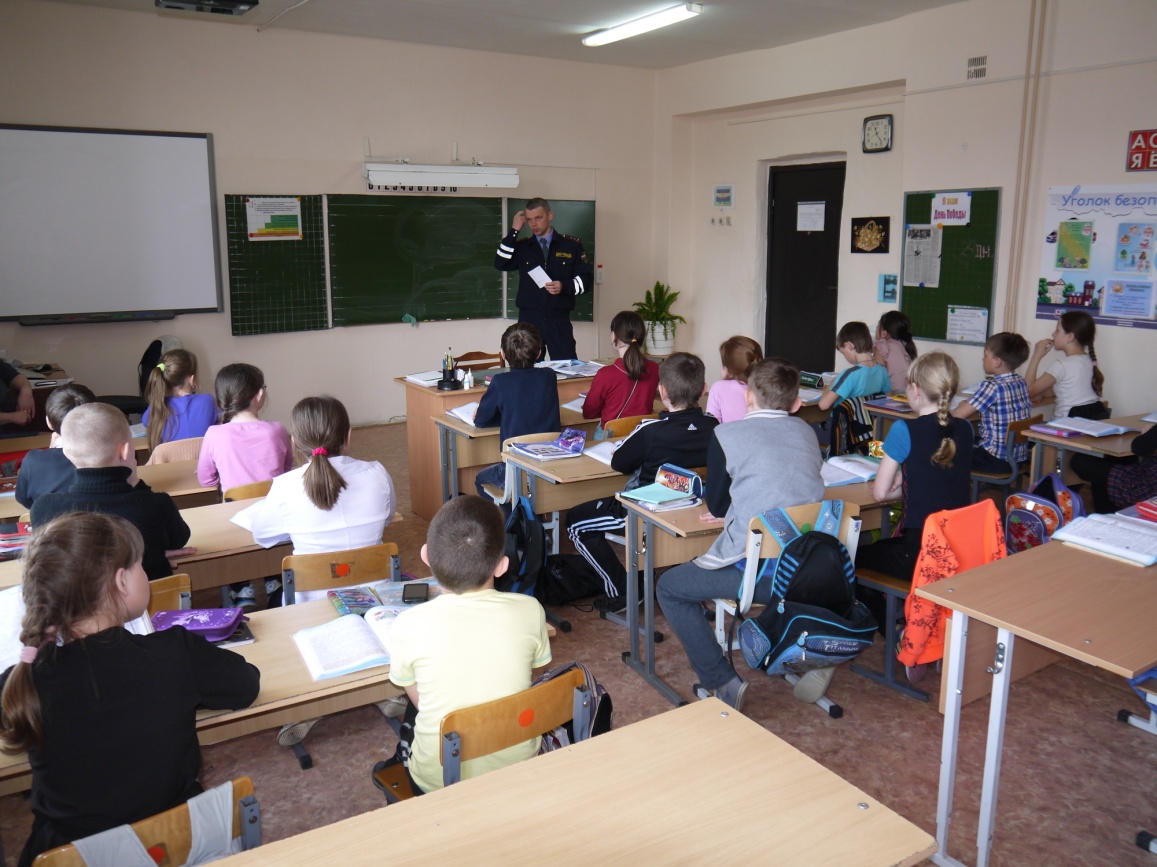 Инспектор ГИБДД Плотников А. А. – частый гость в школе. Встречи с ним важны и полезны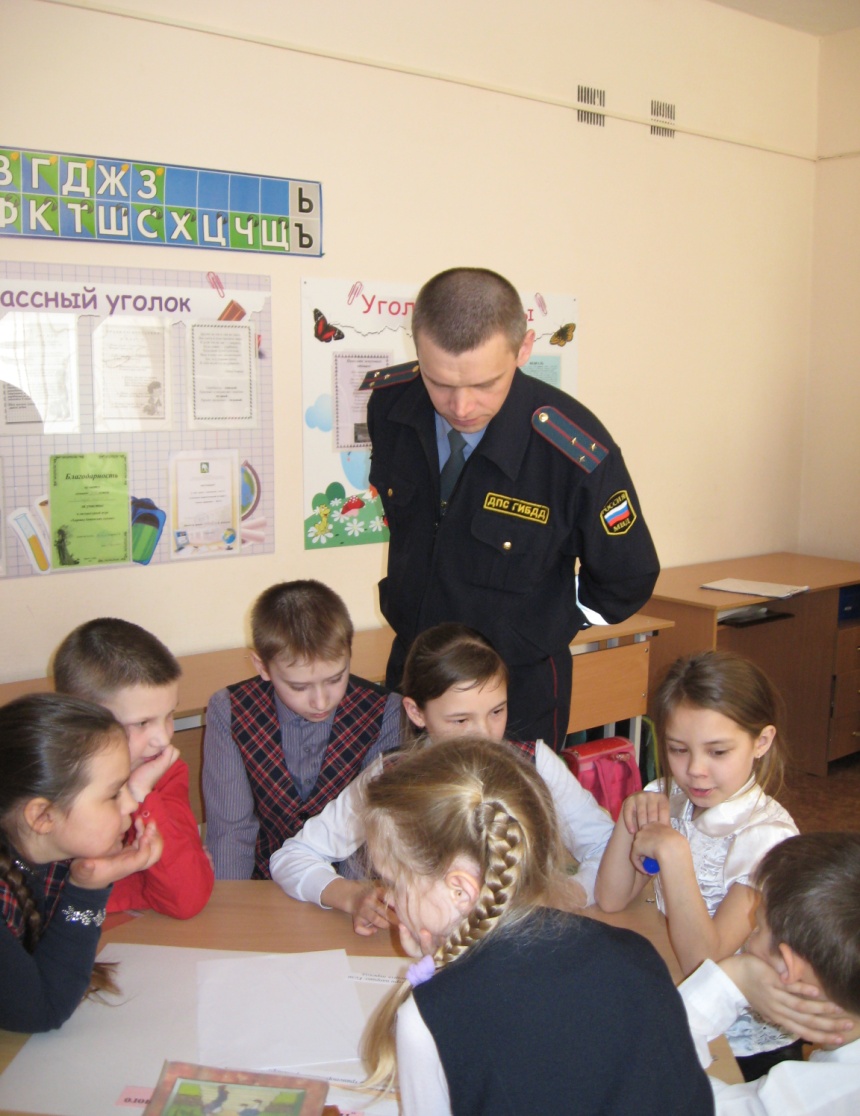 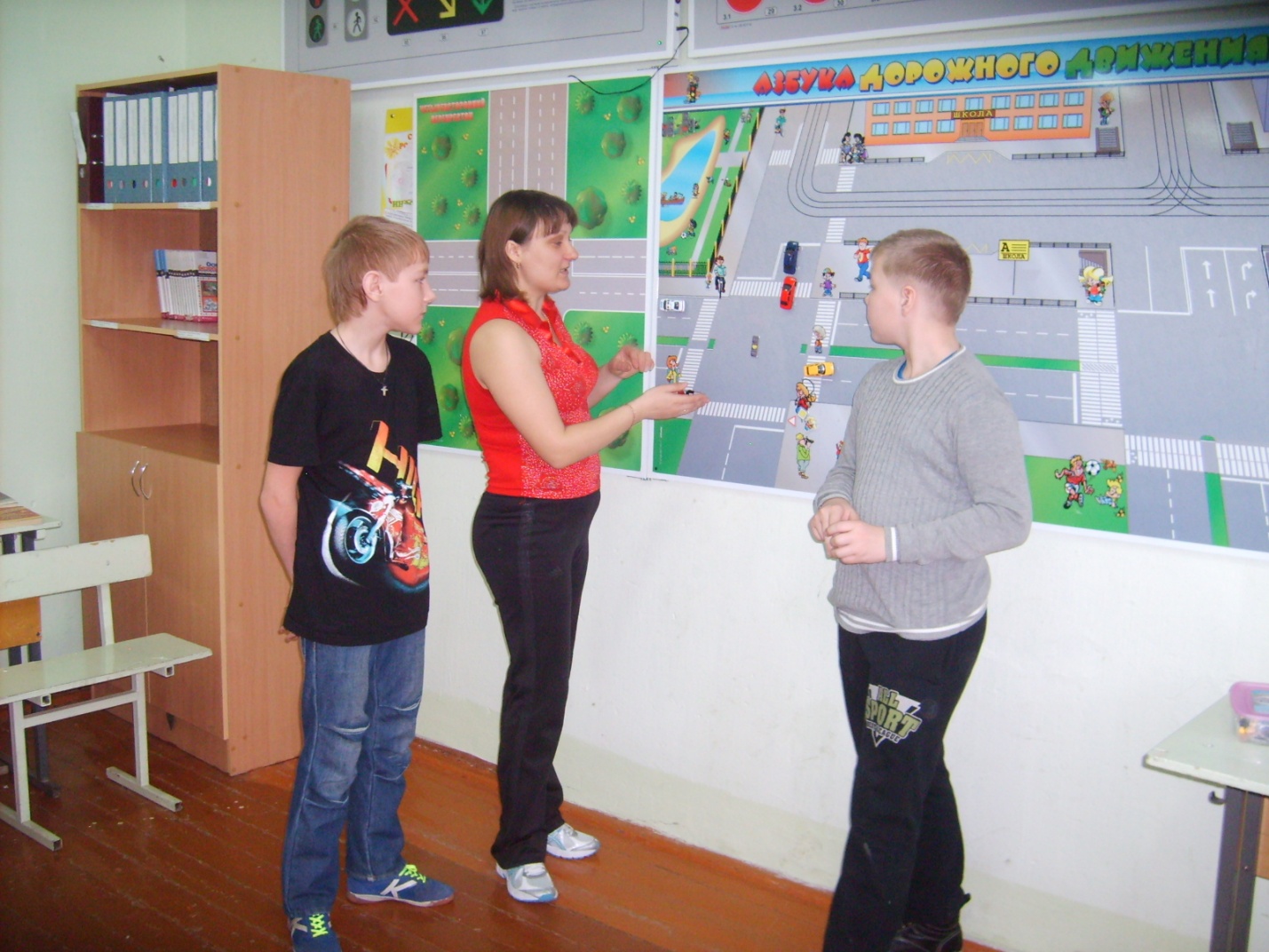 В кабинете «Светофор»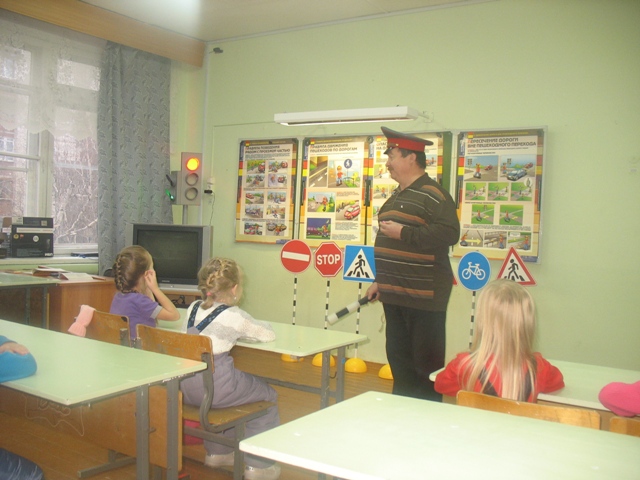 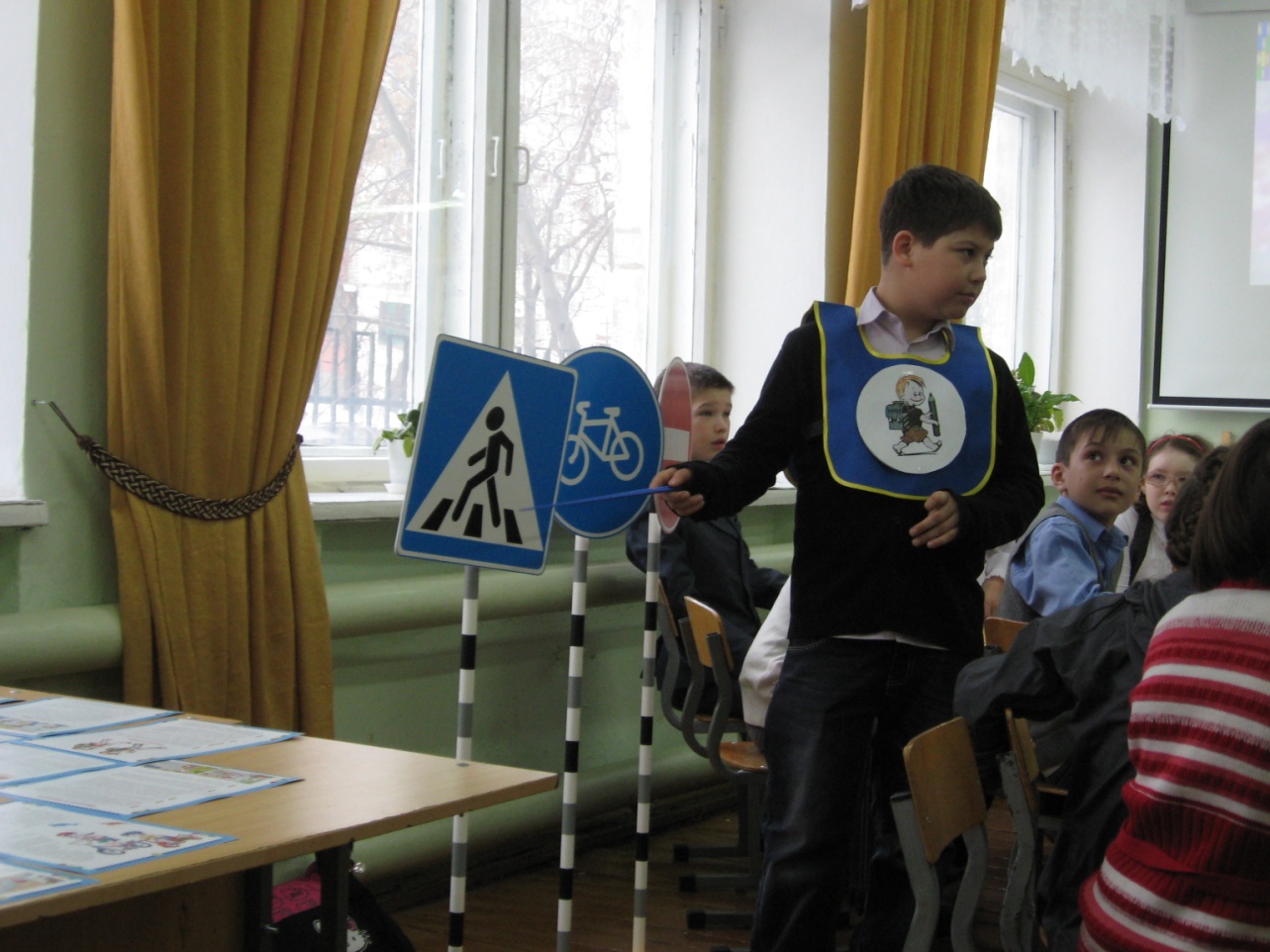 От теории – к практике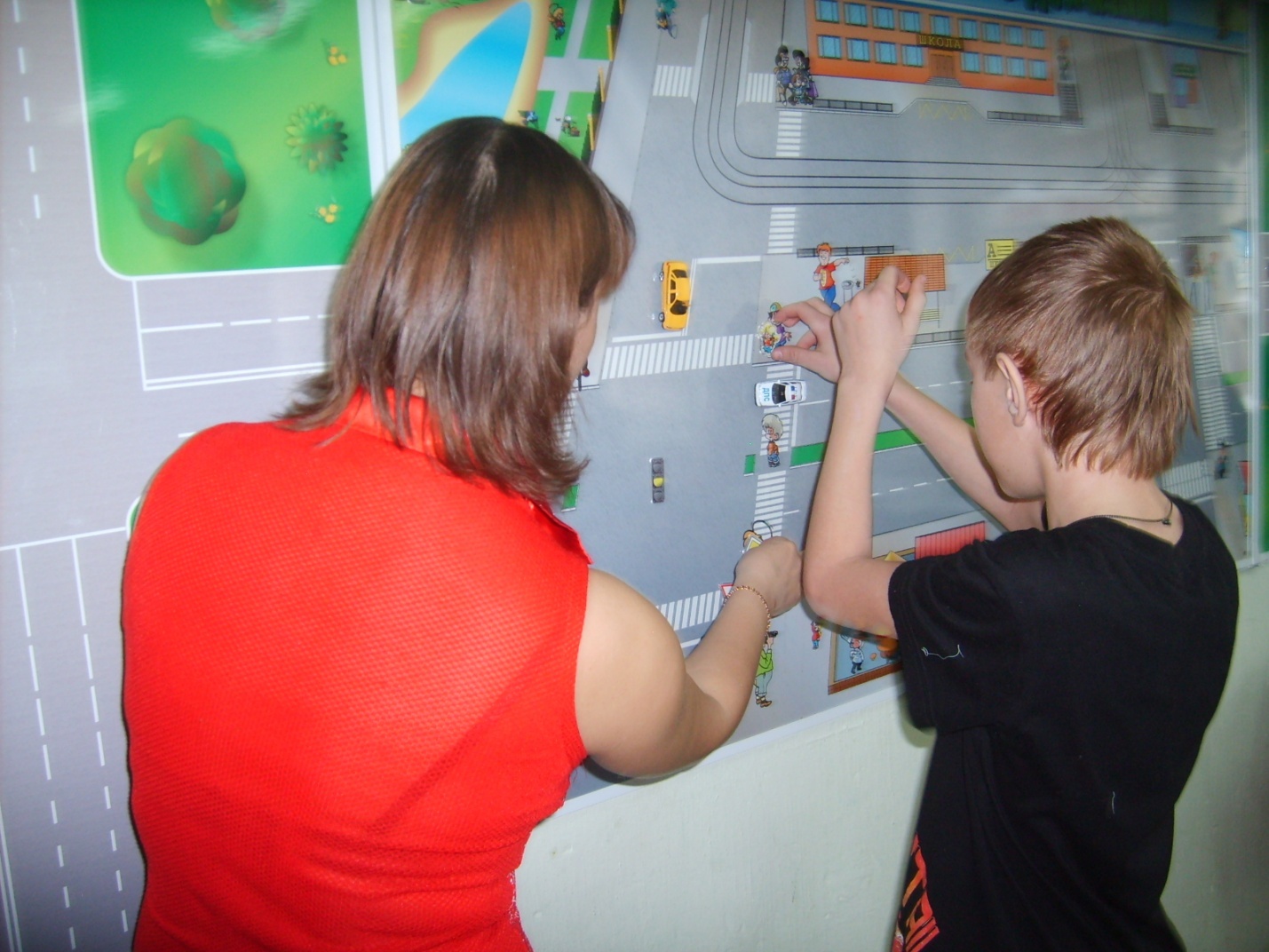 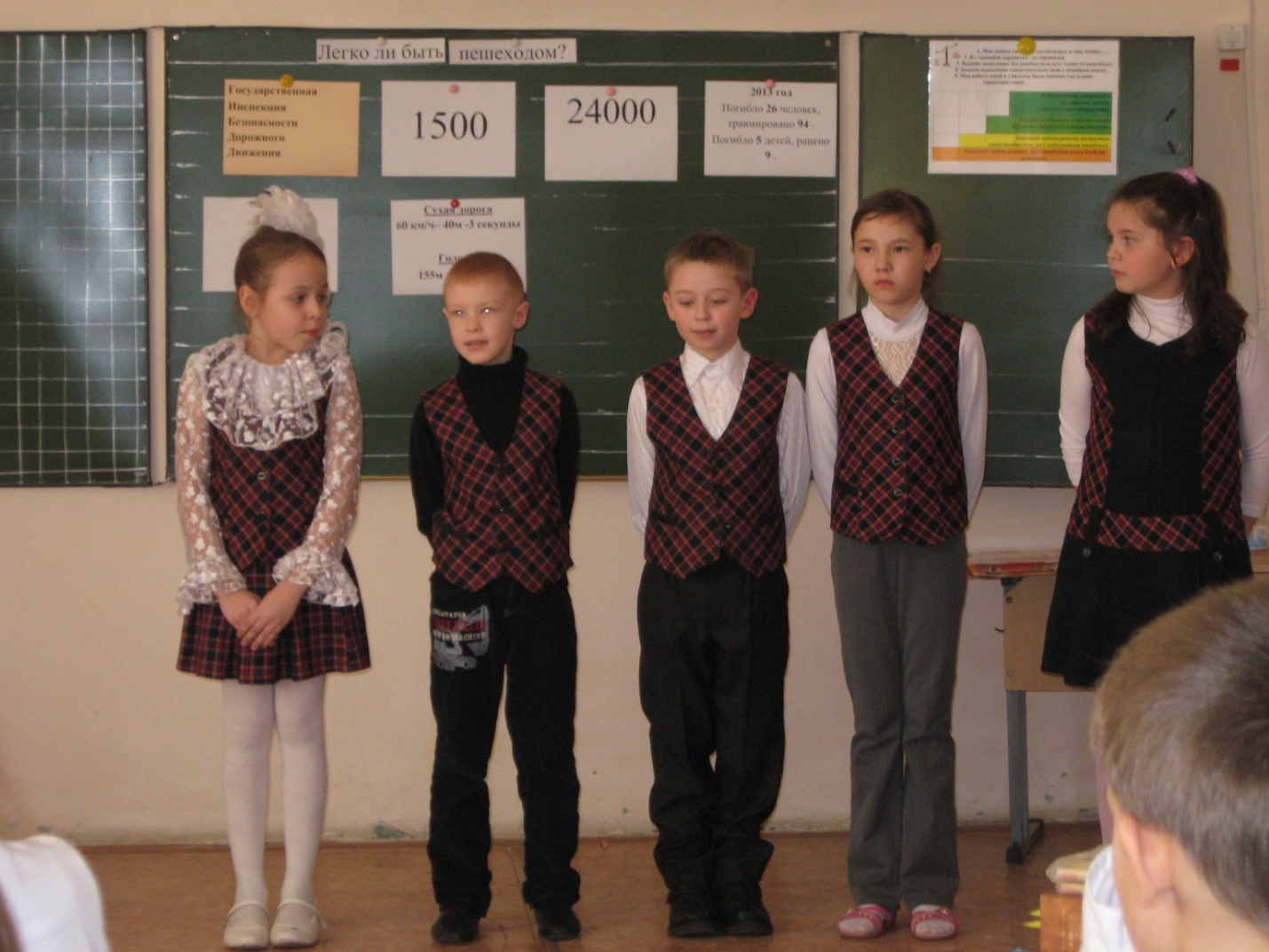 На открытых занятиях по дорожной безопасности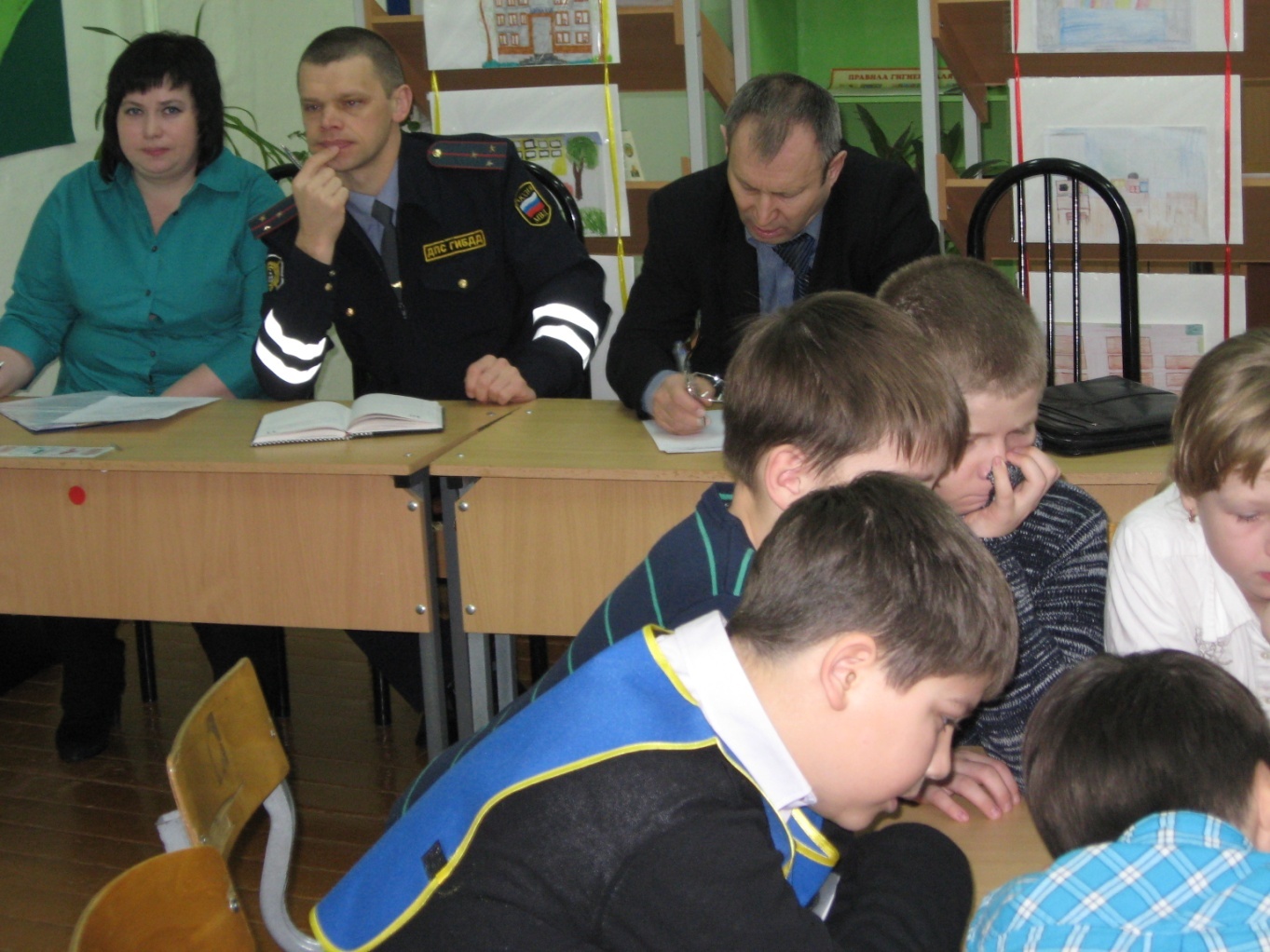 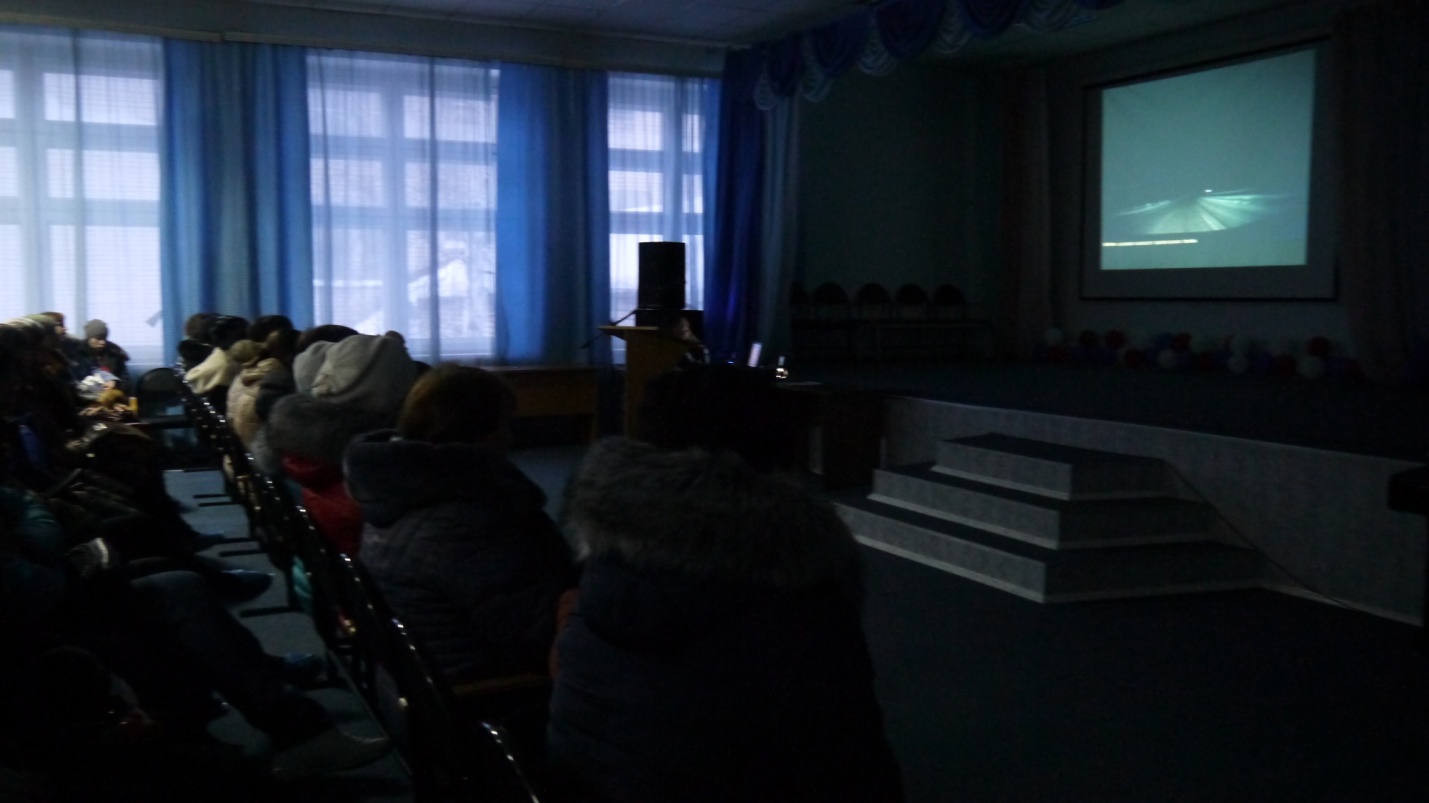 Общешкольное родительское собрание по безопасности дорожного движения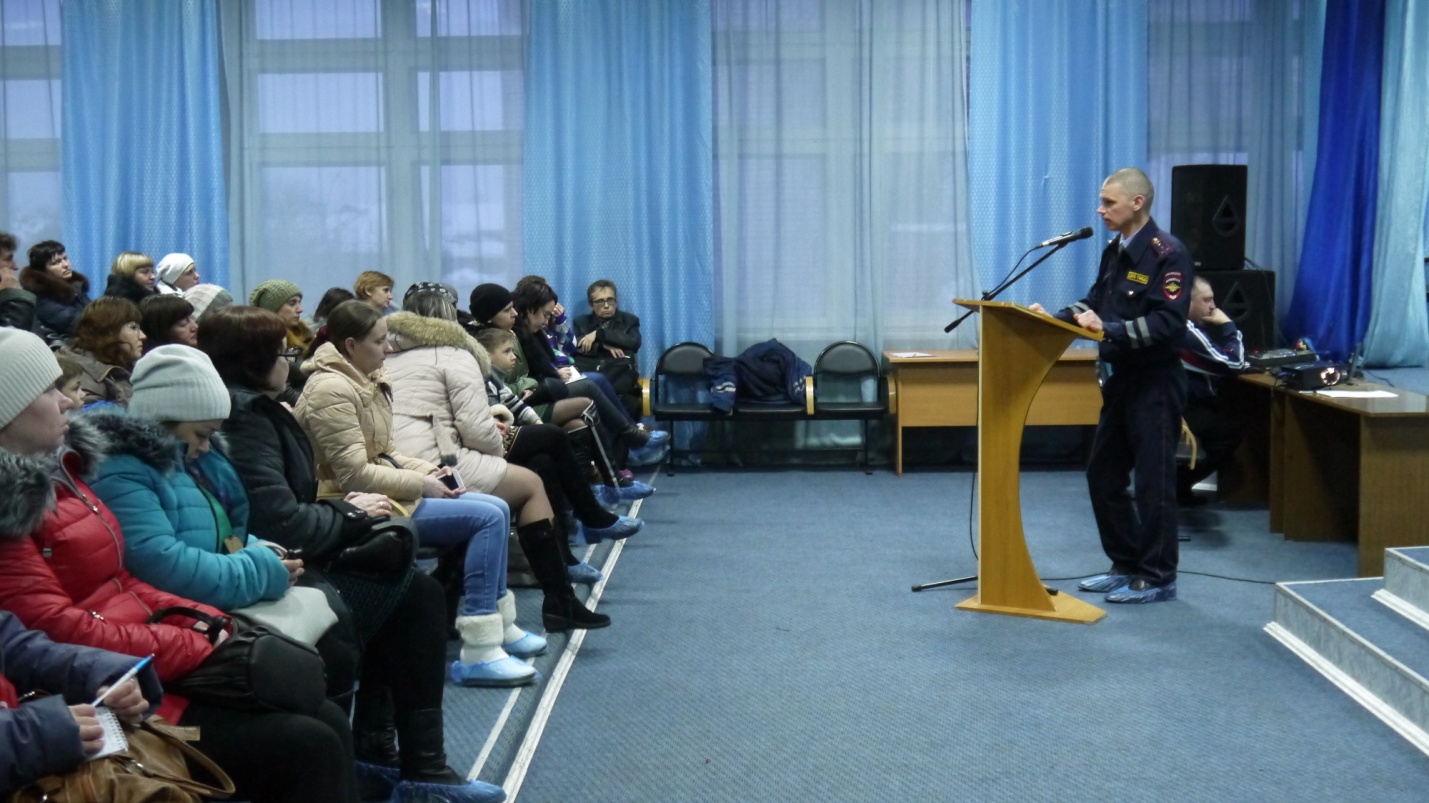 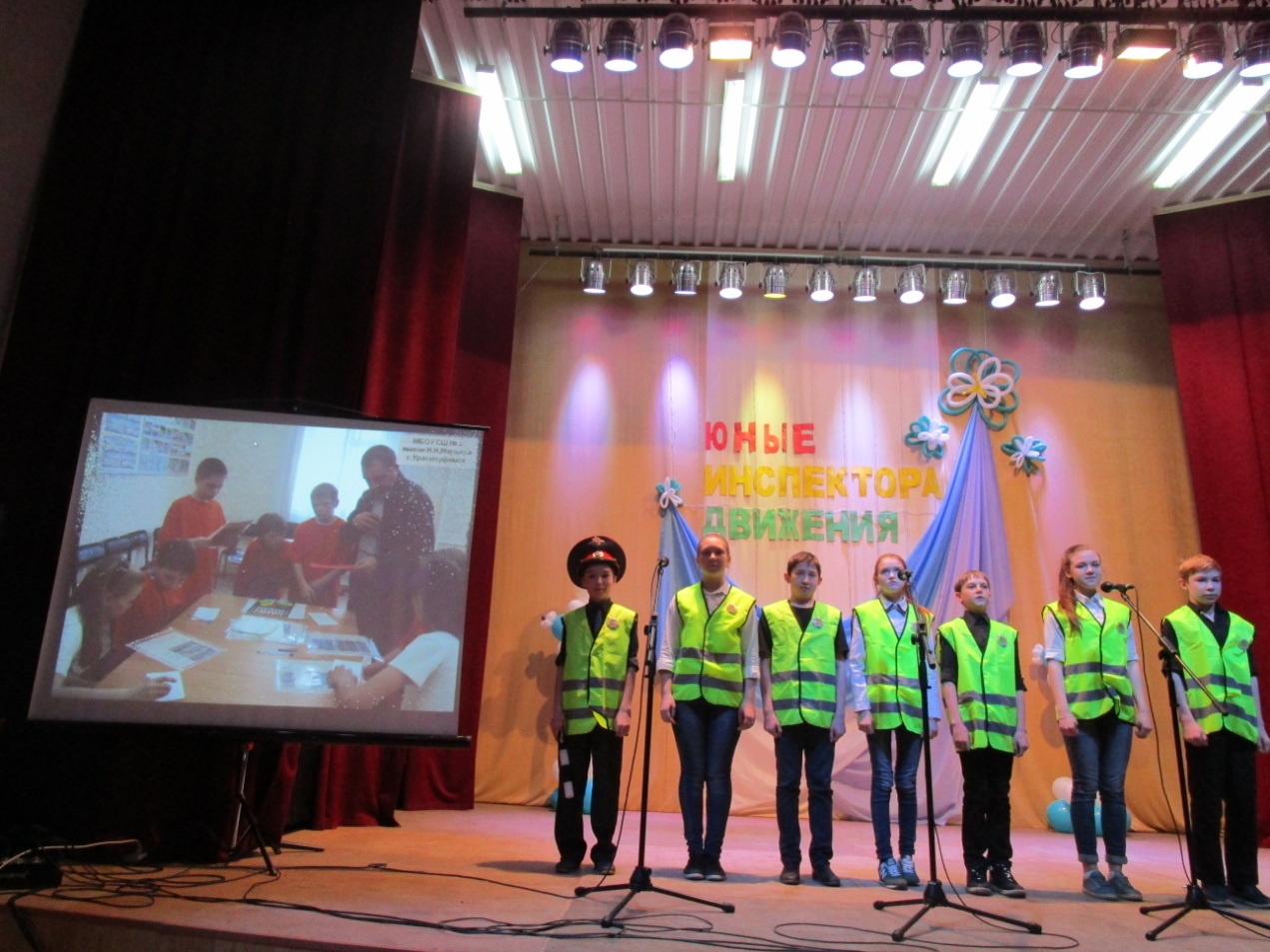 На слете ЮИД 2016 год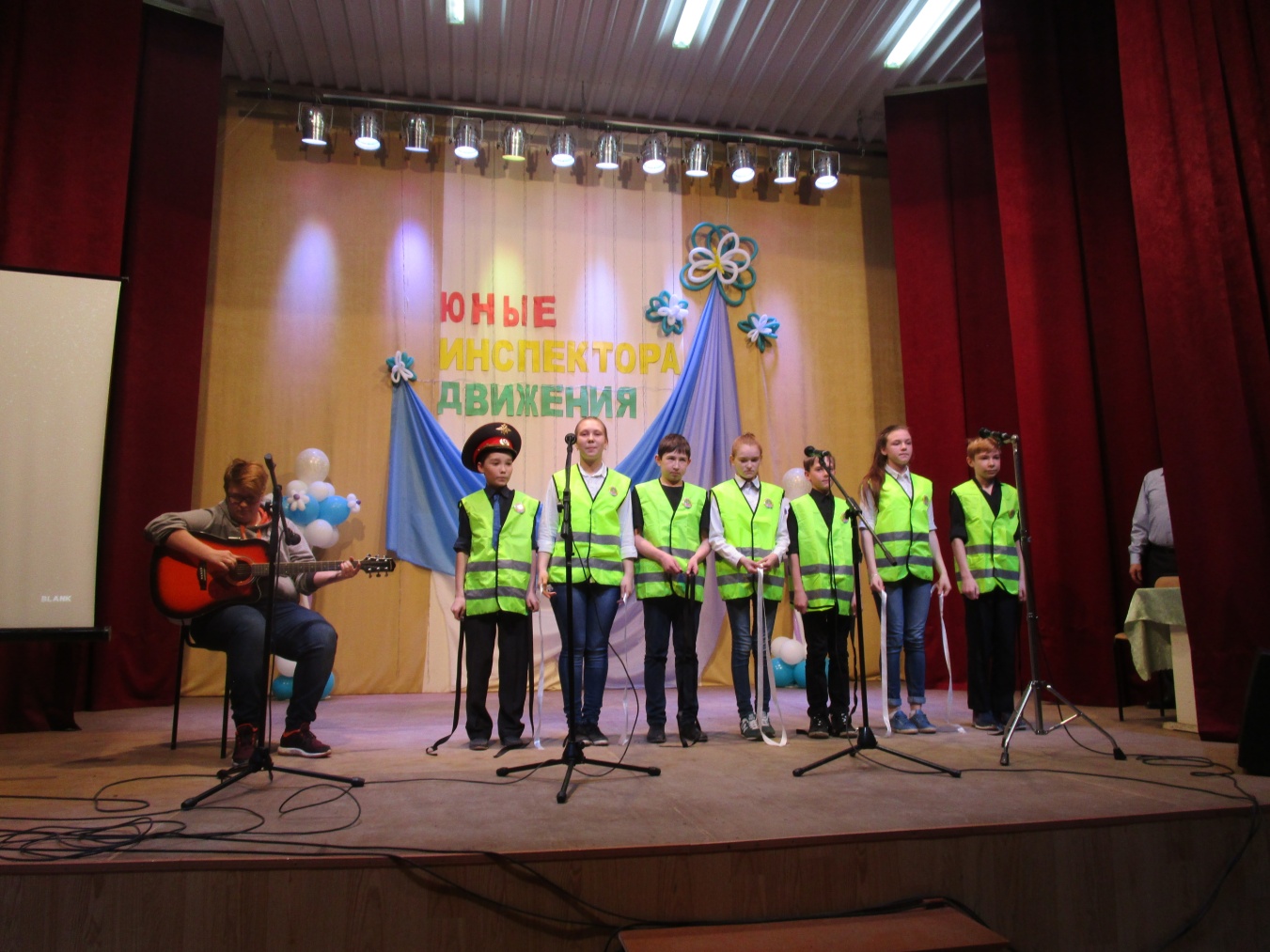 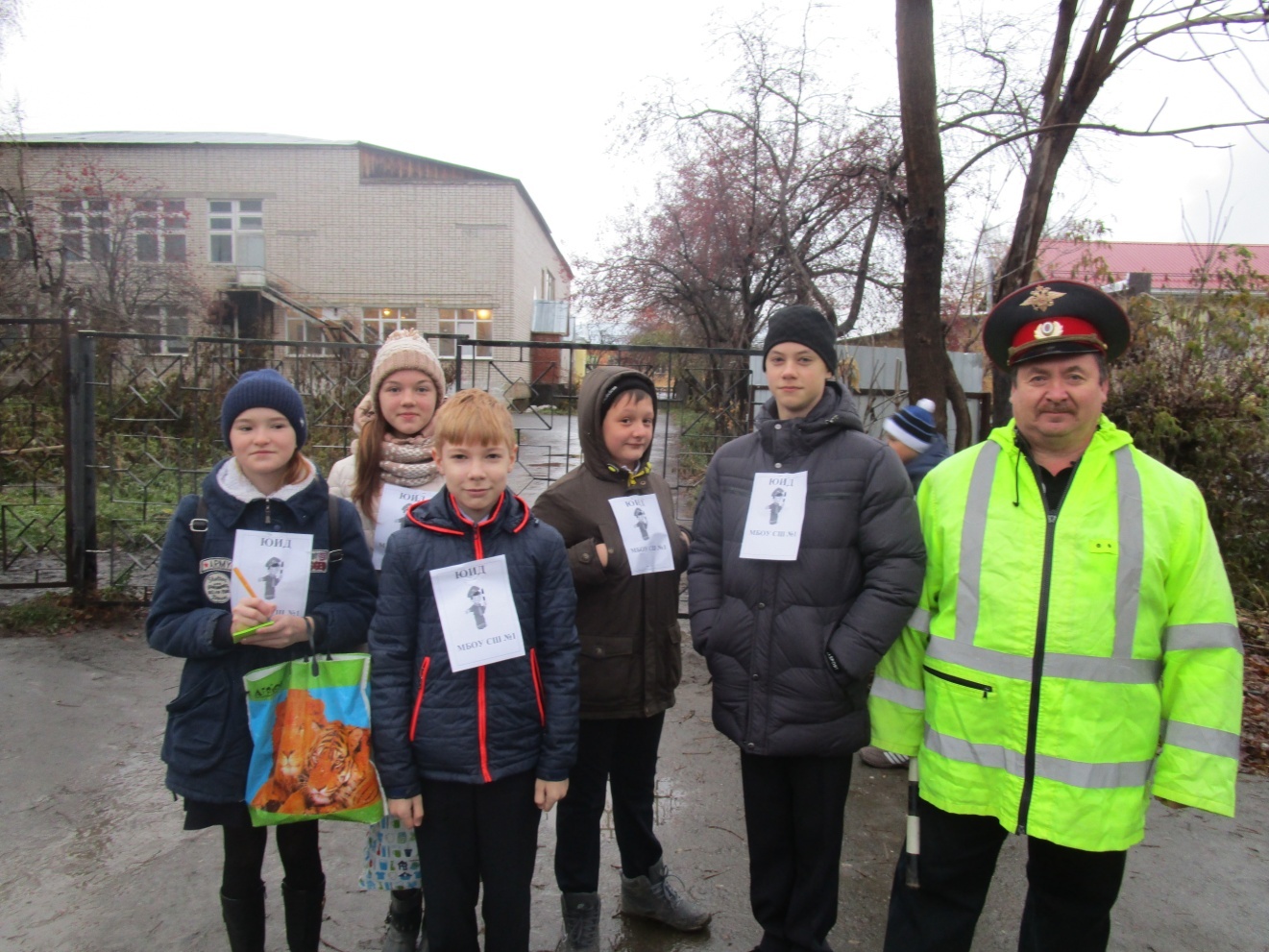 Участники акции «Ребенок-пешеход»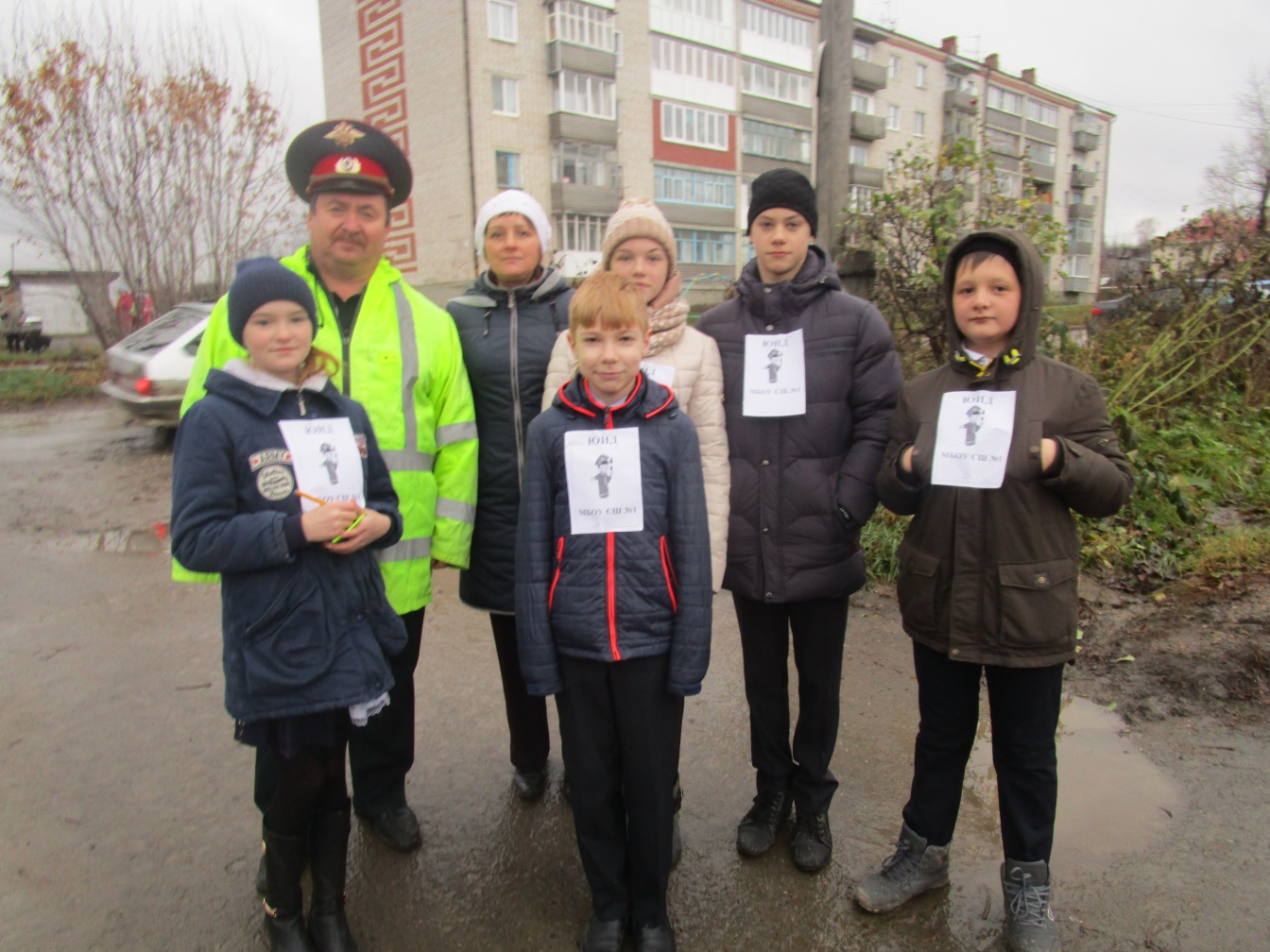 